                                     Продукт ИОД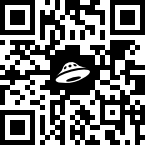                       Лэпбук содержит 4 разделаЗнакомство с г. Кировском.Знакомство с Кировским районом.Знакомство с Ленинградской областью.Знакомство с Санкт-Петербургом.Содержание лэпбукаРаздел «г. Кировск» В данном разделе воспитанники знакомятся с историей г. Кировска.Страница «г. Кировск» (приложение 2)На данной странице дети знакомятся с символикой г. Кировска (герб и флаг).Игра «Профессии»Цель: расширение представления детей о разнообразных профессиях людей, работающих в г. Кировске, их названиях и роде деятельности. Знакомство с орудиями труда, инструментами нужными людям этих профессий, соотносить их.Ход игры: Детям предлагается по очереди назвать профессии, которые они уже знают и инструменты, которые нужны людям этих профессий, затем пробовать соотносить действия людей с их профессией, образовывать от существительных соответствующие глаголы (воспитатель – воспитывает, строитель — строит и т. д.).Игра «Рыбалка на Неве»Цель: закрепление умений согласовывать числительные с именами существительными.Ход игры: Воспитатель предлагает детям вспомнить какую рыбу можно поймать в Неве и сказать сколько рыбы и какую поймал ребенок (Я поймал 3 окуня. Я поймал 5 лещей).Игра «Собери пазл»Цель: обучение навыку правильного составления объекта из частей.
Развитие памяти, мышления, внимания.Ход игры: Ребенку предлагается из частей собрать изображение лося Кирюши (неофициального символа г. Кировска) и рассказать о нем. Игра-бродилка «Путешествие по г. Кировску»Цель: формирование закрепление знаний о городе Кировск.Ход игры: В игре могут принимать участие от 2 до 6 игроков. Выбрав себе фишки, игроки ставят их на красный кружок. Каждый игрок по очереди бросает кубик и сколько на нем выпало точек, на столько кружков он передвигает свою фишку. Если фишка остановилась на кружке со знаком вопроса, то игрок должен назвать достопримечательность, изображенную рядом. Если игрок назвал достопримечательность правильно, то он может сделать дополнительный ход, если ответил неверно – ход пропускает. Тот, кто первым достиг финиша – тот и выиграл!Проходя по маршруту, можно увидеть достопримечательности города, которые выведены в виде отдельных картинок. В ходе игры детям необходимо запомнить эти достопримечательности, уметь их узнавать на картинке и знать о них основную информацию. По мере взросления детей и для поддержания интереса к игре сведения об этих объектах могут пополняться. Игру можно усложнять по желанию педагога. Страница «Достопримечательности г. Кировска» (приложение 3)На данной странице воспитанники могут закрепить названия знаменитых мест города.Раздел «Кировский район»В данном разделе воспитанники знакомятся с крупными городами и поселками в Кировском районе.Страница «Железнодорожный узел «Мга» (приложение 4)На данной странице дети узнают о возникновении поселка Мга, его гербом. Также, что в посёлке расположен крупный железнодорожный узел, станция Мга. Страница «г. Отрадное» (приложение 5)На данной странице дети знакомятся с гербом города, рассматривают его достопримечательности.Игра- лото «Кировский район»Цель: закрепление названий населенных пунктов Кировского района и их достопримечательностей.Ход игры: В игре могут принимать участие от 1 до 5 детей. Ведущий (воспитатель или ребенок) раздает участникам игры большие карточки, маленькие карточки перемешивает между собой и по одной показывает детям. Задача детей — определить принадлежность показываемой достопримечательности, аргументировать свой ответ. Если ребенок ответит правильно, он получает маленькую карточку и закрывает ею пустой квадрат на большой карте. Игра продолжается до тех пор, пока все маленькие карточки не будут розданы.Страница «г. Шлиссельбург» (приложение 6)Данная страниц знакомит детей с символикой города и главной его достопримечательность «Крепостью Орешек».Страница «Военное прошлое» (приложение 7)На данной странице дети знакомятся с военным прошлом Кировского района, памятными местами и памятниками. Страница «Животные на войне» (приложение 8)Мало кто знает, что в то время ВОВ бок о бок с солдатами гордо и отважно сражались братья наши меньшие. Лошади, собаки, кошки и голуби, как и люди совершали подвиги. И гибли, как и люди. Как и Герои Великой Отечественной Войны, боевые животные спасли тысячи человечески жизней и помогли приблизить долгожданный День Победы. Информация, расположенная на этой странице, рассказывает о самых известных животных.Раздел «Ленинградская область»В данном разделе воспитанники знакомятся с историей Ленинградской области.Страница «Ленинградская область» (приложение 9)На данной странице дети знакомятся с картой ЛО, ее символикой, узнают интересные факты, а также знакомятся с гербами районов ЛО.Страница «Сельское хозяйство Ленинградской области» (приложение 10)На данной странице дети узнают каких домашних животных, какие овощи и фрукты выращивают в ЛО.Игра «В деревне»Цель: Употребление им. существительных с суф. -ят-, -ат-., употребление сущ. в творит. падеже. Расширение словаря глаголов по теме «Домашние животные».Ход игры: Воспитатель предлагает детям несколько вариантов игры:«Накорми животное» (Я угощу корову-травой). «Кто как подает голос» (Корова – мычит)«Назови детенышей» (У коровы-теленок)Игра «На рынке»        Цель: формирование множественного числа им. сущ., согласование им. сущ. с числительными в роде, обогащение словаря по теме «Овощи – фрукты»Ход игры: Воспитатель предлагает детям несколько вариантов игры:Помочь продавцу правильно разложить ящики с овощами, посчитать их, соотнести с числом на прилавке (две тыквы). Посмотреть, сколько фруктов привезли на рынок. Сказать, чего много в ящиках (много апельсинов).Страница «Достопримечательности Ленинградской области» (приложение 11)На данной странице представлены картинки с изображением достопримечательностей ЛО. Страница «Дворцы Ленинградкой области» (приложение 12)На данной странице представлен пазл, в виде поп-ап элемента. Ребенок собирает из частей картинки единое целое.Страница «Крепости Ленинградской области» (приложение 13)Рассматривая фото на данной странице, дети узнают интересные факты о знаменитых крепостях ЛО.Страница «Мандроги-удивительная деревня» (приложение 14)На этой странице дети могут узнать историю возникновения деревни, ее достопримечательностях, смогу «побывать» на  поляне сказок с резными героями сказок А. С. Пушкина, в мини-зоопарк, в ремесленных мастерских.Страница «Русский быт» (приложение 15)На данной странице дети узнают про жизнь наших предков: одежду, обувь, головные уборы, старинную посуду, убранство русской избы.Страница «Деревья Ленинградской области» (приложение 16)На этой странице дети могут увидеть фото самых распространённых деревьях, произрастающих в ЛО. А также узнать более подробную информацию про нихСтраница «Линдуловская лиственничная роща» (приложение 17)На этой странице воспитанники познакомятся с государственным природным ботаническим заказником «Линдуловская роща». Познакомятся с деревьями и растениями, которые преобладают в роще, с историей ее создания, «пройдут» по «Петровским» местам.Игра-лото «Подбери лист к дереву»Цель: формирование представлений детей о различных видах  деревьев, их особенностях, пользе для человека, образование им.прилагательных от им. существительных.Ход игры: Детям предлагается подобрать листок к  дереву, назвать дерево и листок. («Это дерево называется берёза, а листок- берёзовый»).Картинки «Правила поведения в лесу»Цель: формирование обобщённого представления о лесе, как о доме животных и растений, которые находятся в тесных связях между собой, воспитание  понимания недопустимости разрушения этих взаимосвязях. Ход игры: Воспитатель предлагает детям вспомнить правила поведения в лесу, рассматривая предложенные картинки.Страница «Насекомые Ленинградской области» (приложение 18)На данной странице дети могут познакомиться с наиболее распространенными видами насекомых, обитающих в ЛО. А также с насекомыми, занесенными в Красную книгу.Страница «Животные и птицы Ленинградской области» (приложение 19)На данной странице находится информация и фото животных и птиц, живущих в лесах ЛО. Страница «Животные и птицы, занесенные в Красную книгу Ленинградской области» (приложение 20)На этой странице содержится информация о том, что такое «Красная книга», а также фото животных и птиц, которых в лесах ЛО осталось очень мало.Игра-пазл «Дикие животные»Цель:обучение навыку правильного составления объекта из частей.
Развитие памяти, мышления, внимания.Ход игры:Ребенку предлагается из частей собрать изображение диких животных  и рассказать о них. Игра-лото «Найди маму»Цель: закрепление названий диких животных и их детенышей.Ход игры: Ребенку раздаются маленькие карточки с детенышами диких животных и предлагается на большой карточке найти его «маму».Страница «Реки Ленинградской области» (приложение 21)На данной странице находится информация и фото о самых крупных реках, протекающих в ЛО, а также картинки с изображение рыб, обитающих в этих реках.Страница «Озера Ленинградской области» (приложение 22)На данной странице находится информация и фото о самых крупных озерах, находящихся в ЛО. Игра «Собери рыбку»Цель: закрепление названий частей рыбы, развитие воображения.Ход игры: Ребенку предлагается из разноцветных детей, собрать рыбку по замыслу, проговорив все ее части.Страница «г. Кронштадт» (приложение 23) На данной странице размещена информация достопримечательностях г. Кронштадт, фото фортов города, морского флота, а также альбом «Графический диктант» с изображение водного транспорта.Раздел «г.Санкт-Петербург» Страница «г. Санкт-Петербург» (приложение 24)На данной странице расположена информация об истории появления города, его основателе, символике города, главных достопримечательностях и знаменитых мостах Санкт-Петербурга.Игра «Парочки» Цель: Развитие у детей высших психических функций: мышления, внимания, восприятия, памяти, воображения, формирование представлений о достопримечательностях г. Санкт-Петербурга.Ход игры: Перед началом игры все карточки перемешиваются и раскладываются изображением вверх. Затем нужно предложить детям внимательно посмотреть и запомнить месторасположение всех карточек (10-15 сек.). Далее дети закрывают глаза, а ведущий в это время переворачивает карточки лицевой стороной вниз. Когда дети открывают глаза, ведущий предлагает поочередно каждому из детей открыть по 2 карточки, предварительно вспомнив предполагаемое изображение на этих карточках. Если открыты одинаковые карточки, то игрок забирает их себе и открывает следующую пару карточек. Если картинки не совпадают, то карточка возвращается на место. При этом надо постараться запомнить расположение картинок. Выигрывает тот, кто наберет больше всех парных карточек за игру.